SYLLABUSCourse Objectives:In the process of completing this course, students will:recognize the real number system, its subsets and how to perform operations on numbers from these subsets.simplify algebraic expressions and solve linear equations and inequalitiesgraph linear equations in two variables and solve systems of linear equations.simplify expressions using the properties of exponents and perform operations with polynomials.factor algebraic expressions and solve equations of degree greater than oneperform arithmetic operations on rational expressions and solve equations containing rational expressions.Learning Outcomes:Upon completion of this course, students will be able to:apply real number operations to simplify and factor algebraic expressions.solve linear and quadratic equations.use graphic representation of an equation in two variables to solve appropriate problems.Course Outline:Number Systems and OperationsLinear Equations and InequalitiesGraphing and Linear SystemsExponents and PolynomialsFactoring and Quadratic EquationsRational Expressions and EquationsCourse Prerequisite:MATH 250 (College Arithmetic) or equivalentTextbook:	Title:	Elementary & Intermediate Algebra	Authors:	George Woodbury	Publisher:	Addison WesleyBlackboardBlackboard is used for announcement and general class related informationTo log-in Reedley College Blackboard: User name:	your student IDPassword: 	your student ID (* Be sure to change your password after you login) 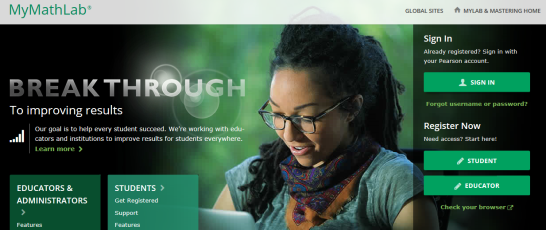 MyMathLabMyMathLab is an online learning and homework assessment system. The URL is www.mymathlab.com.Homework Assignments:  Homework assignments are assigned online using MyMathLab. First, you need to register at MyMathLab (sign up) for this class. Go to following webpage, and click on “register”.	http://www.mymathlab.comThe course ID is wu77664You will be dropped from this class, if you have not registered on MyMathLab by Thursday, 8/20,Tests: There will be a test for each chapter. And there is a final exam at end of the semester. Each test worth 100 points. Early tests can be arranged with a very good reason. A more difficult late test can only be arranged if you have an excuse verified by an impartial party (i.e., a doctor or a court note). Grading:30% of the final grade points are from homework assignment70% of the final grade points are from chapter testsFinal grade is assigned using following scale: 90-100 % A     80- 89% B     70- 79% C     60- 69% D     < 60 % FIf you have perfect attendance and your grade is within 1 point (or 1%) of the next higher letter grade, the instructor will award you the next higher letter grade. Important Dates:Attendance:Attendance will be taken at beginning of each class. Students are expected to attend all class meetings, be on time, and be in class the entire class session. Students, who leave the class before the end of class, will be counted as tardy. Two tardiness count as one absence. Your classmates and I would greatly appreciate that you take care of your personal needs (i.e., using the restroom, getting a drink…etc.) before the class begins. Students will be dropped from the class if they fail to attend the first class session of the semester.  During the semester up to final drop date, any student who missed more than two weeks of class meetings will be dropped from this class (4 classes). Student Conduct:Students are expected to conduct themselves in a responsible manner in the classroom. Specific rules and regulations have been established in Board Policy 5410. Failure to adhere to the accepted standards will result in disciplinary action. Campus Policies on Student Conduct is described in Reedley College Class Schedule.Accommodations for students with disabilities:If you have a verified need for an academic accommodation or materials in alternate media (i.e., Braille, large print, electronic text, etc.) per the Americans with Disabilities Act (ADA) or Section 504 of the Rehabilitation Act, please contact me as soon as possible.Plagiarism and Cheating Policy:Cheating and plagiarism is prohibited in the class. Incidents of cheating and plagiarism will result a failing grade on the particular examination or assignment in question.Class Hours/Room NoT Th 	2:30 p.m. – 4:45 p.m.  CCI 200T Th 	2:30 p.m. – 4:45 p.m.  CCI 200T Th 	2:30 p.m. – 4:45 p.m.  CCI 200T Th 	2:30 p.m. – 4:45 p.m.  CCI 200T Th 	2:30 p.m. – 4:45 p.m.  CCI 200Class No56036				 56036				 56036				 56036				 56036				 InstructorSharon Wu Sharon Wu Sharon Wu Sharon Wu Sharon Wu Phone638-3641 ex-3497638-3641 ex-3497638-3641 ex-3497638-3641 ex-3497638-3641 ex-3497Office HoursM,WF11 am – 11:50 am10 am – 11 am11 am – 11:50 am10 am – 11 amor By appointmentor By appointmentOfficeFEM 1DFEM 1DFEM 1DFEM 1DFEM 1DE-mailsharon.wu@reedleycollege.edusharon.wu@reedleycollege.edusharon.wu@reedleycollege.edusharon.wu@reedleycollege.edusharon.wu@reedleycollege.eduClass begin	Monday08/17/2015Last day to registerFriday08/28/2015Last day to drop this class to avoid a “W”Friday08/28/2015Last day to change to/from a Pass/No-Pass grading basisFriday09/18/2015Last date to drop this classFriday	10/16/2015No classes:No classes:No classes:Labor DayMonday09/07/2015Veterans Day Wednesday11/11/2015Thanksgiving Th & F11/26 – 11/27/2015Final ExamThursday12/17/20152:00 – 3:50 pm